CALENDARUL înscrierii copiilor antepreșcolari și preșcolari în anul școlar 2023—2024 în unități de învățământ preuniversitar cu personalitate juridică cu grupe de nivel preșcolar și/sau antepreșcolar și în serviciide educație timpurie complementareEDITOR: PARLAMENTUL ROMÂNIEI  — CAMERA DEPUTAȚILOR„Monitorul Oficial” R.A., Str. Parcului nr. 65, sectorul 1, București; 012329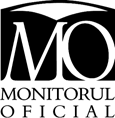 C.I.F. RO427282, IBAN: RO55RNCB0082006711100001 BCRși IBAN: RO12TREZ7005069XXX000531 DTCPMB (alocat numai persoanelor juridice bugetare) Tel. 021.318.51.29/150, fax 021.318.51.15, e-mail: marketing@ramo.ro, www.monitoruloficial.roAdresa Centrului pentru relații cu publicul este: șos. Panduri nr. 1, bloc P33, sectorul 5, București; 050651.Tel. 021.401.00.73, 021.401.00.78, e-mail: concursurifp@ramo.ro, convocariaga@ramo.roPentru publicări, încărcați actele pe site, la: https://www.monitoruloficial.ro, secțiunea Publicări.&JUYEJT|471752]Monitorul Oficial al României, Partea I, nr. 482/31.V.2023 conține 16 pagini.                                 Prețul: 8 lei                                          ISSN 1453—4495EtapaDescrierea etapeiPerioadaEtapa de reînscrieriSunt reînscriși copiii care au frecventat unitatea de învățământ în anul școlar curent și care urmează să o frecventeze și în anul școlar următor, ca urmare a exprimării acestei opțiuni de către părinții/reprezentanții legali ai acestora, printr-o cerere scrisă. Pentru unitățile de învățământ care au și grupe de nivel antepreșcolar, în baza continuității, copiii de 3 ani din grupa mare de la creșă pot fi reînscriși în grupa mică de la grădiniță, în limita locurilor disponibile pentru acest nivel de vârstă și în ordinea descrescătoare a vârstei, dacă părinții solicită acest lucru. În situația în care, prin aplicarea criteriului vârstei, numărul cererilor depășește numărul locurilor disponibile, departajarea se face prin aplicarea criteriilor generale, respectiv specifice de departajare, menționate la art. 10 din Metodologia-cadru de înscriere a copiilor în unități de învățământ preuniversitar cu personalitate juridică cu grupe de nivel preșcolar și/sau antepreșcolar și în servicii de educație timpurie complementare,   aprobată   prin   Ordinul   ministrului   educației nr. 4.319/2023.6—14 iunie 2023Afișarea rezultatului și a numărului de locuri libere după finalizarea etapei de reînscrieriAfișarea rezultatului și a numărului de locuri libere după finalizarea etapei de reînscrieri14 iunie 2023, ora 14.00Etapa I din cadrul procesului de înscrieriCopiii sunt înscriși în această etapă pe baza dosarelor depuse la unitățile de învățământ de către părinții/reprezentanții legali ai acestora și a celor trei opțiuni exprimate, în limita locurilor din planul de școlarizare aprobat, după încheierea etapei de reînscrieri.15—30 iunie 2023Faza 115—20 iunie 2023Faza a II-a21—26 iunie 2023Faza a III-a27—30 iunie 2023Afișarea rezultatului și a numărului de locuri libere rămase după prima etapă de înscrieriAfișarea rezultatului și a numărului de locuri libere rămase după prima etapă de înscrieri30 iunie 2023, ora 14.00Etapa a II-a din cadrul procesului de înscrieriÎn această etapă se realizează înscrierea copiilor, pe locurile libere rămase în urma derulării primei etape, pe baza dosarelor depuse la unitățile de învățământ de către părinții/reprezentanții legali ai acestora și a celor trei opțiuni exprimate în noile cereri de înscriere depuse.3—18 iulie 2023Faza 13—6 iulie 2023Faza a II-a7—12 iulie 2023Faza a III-a13—18 iulie 2023Afișarea rezultatului și a numărului de locuri libere rămase după a doua etapă de înscrieriAfișarea rezultatului și a numărului de locuri libere rămase după a doua etapă de înscrieri18 iulie 2023, ora 14.00Etapa de ajustăriÎn această etapă se realizează înscrierea copiilor care nu au fost înscriși în primele două etape din lipsă de locuri sau din diferite alte motive sau care nu au participat la primele două etape, pe locurile rămase libere în urma derulării celei de-a doua etape a înscrierilor, pe baza unei proceduri specifice elaborate de ISJ/ISMB și pe baza20—30 august 2023EtapaDescrierea etapeiPerioadadosarelor depuse de părinți la inspectoratul școlar. La această etapă au acces următoarele categorii de copii:— copiii care au rămas nerepartizați după derularea celor două etape anterioare, cu prioritate cei de 4 ani și de 5 ani;— copiii care au solicitat înscrierea în clasa pregătitoare din învățământul primar și nu au fost admiși ca urmare a avizului negativ al CJRAE/CMBRAE;— copiii de peste 2 ani care solicită înscrierea în învățământul preșcolar, cu respectarea prevederilor art. 23 alin (11) din Legea educației naționale nr. 1/2011, cu modificările și completările ulterioare.Afișarea rezultatului și a numărului de locuri libere după etapa de ajustăriAfișarea rezultatului și a numărului de locuri libere după etapa de ajustări31 august 2023, ora 14.00Introducerea în SIIIR a tuturor copiilor înscriși în anul școlar 2023—2024 în unitățile de învățământ  preuniversitar  cu  personalitate  juridică cu grupe de nivel preșcolar și/sau antepreșcolarIntroducerea în SIIIR a tuturor copiilor înscriși în anul școlar 2023—2024 în unitățile de învățământ  preuniversitar  cu  personalitate  juridică cu grupe de nivel preșcolar și/sau antepreșcolar8 septembrie 2023, ora 16.00